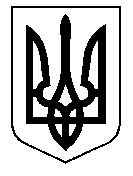 У К Р А Ї Н А Кам’янсько-Дніпровська міська радаКам’янсько-Дніпровського району Запорізької областіДвадцять сьома сесія восьмого скликанняР І Ш Е Н Н Я24 червня 2019 року           м.Кам’янка-Дніпровська               № 50 Про передачу  Фермерському господарству «Ястреб»земельної  ділянки на умовах оренди по вул. Горького, 53в с. Велика Знам’янка       Керуючись ст.26 Закону України «Про місцеве самоврядування в Україні» та ст.ст.12, 124 Земельного кодексу України, Законом України «Про оренду землі», Законом України «Про добровільне об’єднання територіальних громад», розглянувши заяву від  21.06.2019 року вх.№ 518/02-01-21, Фермерського господарства «Ястреб» про передачу земельної ділянки на умовах оренди по вул. Горького, 53в за межами с. Велика Знам’янка, враховуючи рекомендації постійної комісії з питань регулювання земельних відносин та охорони навколишнього середовища, подані документи, міська радав и р і ш и л а :Передати Фермерському господарству «Ястреб» на умовах оренди строком на 20 (двадцять) років земельну ділянку площею 0,8864 га, кадастровий номер 2322481800:03:002:0031 по вул. Горького, 53в за межами с. Велика Знам’янка, цільове призначення 01.13 - для іншого сільськогосподарського призначення.Встановити орендну плату за земельну ділянку  в розмірі 12% від нормативної грошової  оцінки земельної ділянки. Уповноважити секретаря міської ради Тягуна Дмитра Леонідовича на підписання договору оренди землі.Зобов’язати Фермерське господарство «Ястреб»:       4.1. Після прийняття рішення Кам’янсько – Дніпровською міською радою у місячний термін укласти договір оренди земельної ділянки по      вул. Горького, 53в за межами с. Велика Знам’янка;       4.2. Здійснити державну реєстрацію права оренди на земельну ділянку згідно чинного законодавства України та подати договір до Енергодарської ОДПІ  ГУДФС у Запорізькій області;       4.3. Виконувати обов’язки землекористувача земельної ділянки відповідно до вимог ст. 96 Земельного кодексу України;      4.4 Використовувати земельну ділянку згідно цільового призначення       4.5. Не допускати самовільного будівництва на даній земельній ділянці.      5. Контроль за виконанням даного рішення покласти на постійну комісію з питань регулювання земельних відносин та охорони навколишнього середовища.Секретар міської ради 					   	                Д.Л.Тягун